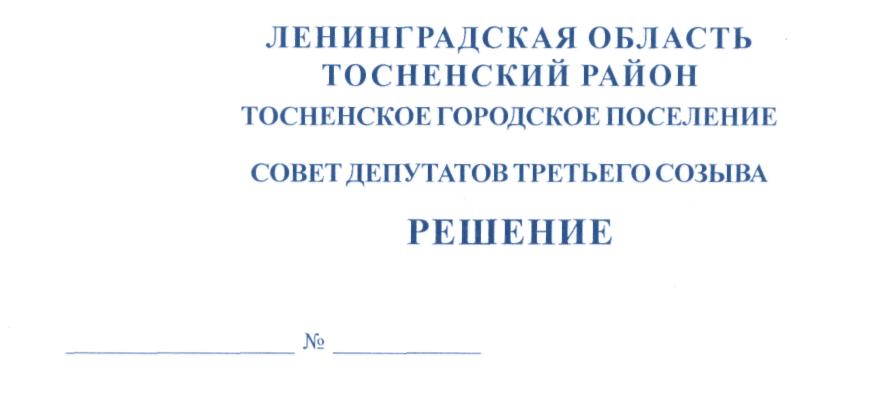 27.03.2018                              142Об установлении нормы предоставления площадижилого помещения по договору социального найма и учетной нормы площади жилого помещения на территории Тосненского городского поселения Тосненского района Ленинградской области В соответствии со  статьей 50 Жилищного кодекса Российской Федерации, областным законом Ленинградской области от 26.10.2005 № 89-оз «О порядке ведения органами местного самоуправления Ленинградской области учета граждан в качестве нуждающихся в жилых помещениях, предоставляемых по договорам социального найма», учитывая достигнутый уровень обеспеченности граждан жилыми помещениями на территории Тосненского городского поселения Тосненского района Ленинградской области, совет депутатов Тосненского городского поселения Тосненского района Ленинградской областиРЕШИЛ:1. Установить на территории Тосненского городского поселения Тосненского района Ленинградской области:1.1. Норму предоставления площади жилого помещения по договору социального найма в муниципальном жилищном фонде в размере 17,0 кв. метров.1.2. Учетную норму площади жилого помещения в размере 9,0 кв. метров.2. Контроль за исполнением решения совета депутатов Тосненского городского поселения Тосненского района Ленинградской области возложить на постоянную  комиссию по социальным, жилищным и бытовым вопросам.3. Настоящее решение вступает в силу с момента его опубликования.Глава Тосненского городского поселения                                                            А.Л. Канцерев                                                        Лиханова 3322315 га